Datum för mötet: 2019-10-22Tid för mötet: 09:30 – 15:30 (Samling 09:00 – 09:30)Plats: Arlanda, Swedaviahuset extern - Vattensalamander (12 pers)Sammankallat av: Kenneth Lind, Trafikverket (Ordförande) Anmälda mötesdelagare: Andreas Waldemarson, VTI; Kader Khalid, NCC Industry; Katarina Ekbladh, SKANSKA; Martin Rydh, PEAB Asfalt AB; Mattias Andersson, Svevia; Glenn Lundmark, Asfaltforum; Jörgen Olausson, Sandahls; Andreas Andersson, Swedavia; Mikael Kindgren, SwedaviaFörhinder: Anders Pettersson, YIT; Maria Dryselius, Trafikverket; Sima Roostamalipour, Nynas; Mikael Sandberg, Sydbeläggningar; Mark Smith, Nouryon;Vid pennan				JusteratAndreas Waldemarson				Kenneth LindNya och ej slutförda beslut:Slutförda beslut och uppdrag:1.    Inledning (presentation, info från värd)Andreas från Swedavia hälsade oss välkomna till Swedaviahuset vid Arlanda och presenterade kort det som planerats av dem för dagen, lunch och fika mm.2.    Bemanning och roller - vid nya medlemmar (se inriktningsdokument)En kort presentationsrunda gjordes och Kenneth L påminde om de punkter i inriktningsdokumentet som gäller för dessa möten.3.    Minnesanteckningar   Möte asfaltutskottet 2019-04-16. Gicks igenom och lades till handlingarna  http://www.metodgruppen.nu/web/page.aspx?refid=434.    Minnesanteckningar – Styrgruppsmöte 2019-04-11        http://www.metodgruppen.nu/web/page.aspx?refid=18        Inget nytt möte där sen förra asfaltsutskottsmötet.5.   Info om EN-standarder & aktuella röstningar (KL)Den nya produktstandarden för asfaltmassa med bitumenemulsion, SS-EN 13108-31, publicerades under hösten tillsammans med relaterade provningsmetoder, SS-EN 12697-53, -54, -55 samt -56.   KL informerade om vikten att bidra med kommentarer på relevanta standarder i pågående systematiska översyn: EN 12697-7, -15, -36, -37, -38, -43.KL har ambitionen att samtliga äldre metoder åtminstone ska moderniseras enligt senaste mallen för standarder samt titeljusteras enligt tidigare beslut inom CEN/TC 227. Dvs att ”Hot mix asphalt”, ”Varm asfaltmassa” utgår ur titeln. Inom kort kommer även prEN 12697-48 Bond Test på CEN-Enquiry (vidhäftning mellan lager). Metoden kan vara av intresse för bl.a utveckling av klister.Även prEN 12697-49 Friction after polishing som kommer på CEN-Enquiry kan vara av intresse för Sverige med tanke på dimensionering av beläggning vid särskilt utsatta platser där polering av beläggningsytan är vanlig.    6.    Hemsidan (översyn av strukturen, mm)  http://www.metodgruppen.nu/web/page.aspx?refid=7&newsid=166547&page=1Inget nytt att tillföra. Ser bra ut för stunden. Hemsidan ska kontinuerligt vara uppdaterad.7.    Metoder (TRVMB-TDOK, synpunkter på metoder mm) Följande metoder avses remissas under 2020 för att träda i kraft under 2020:   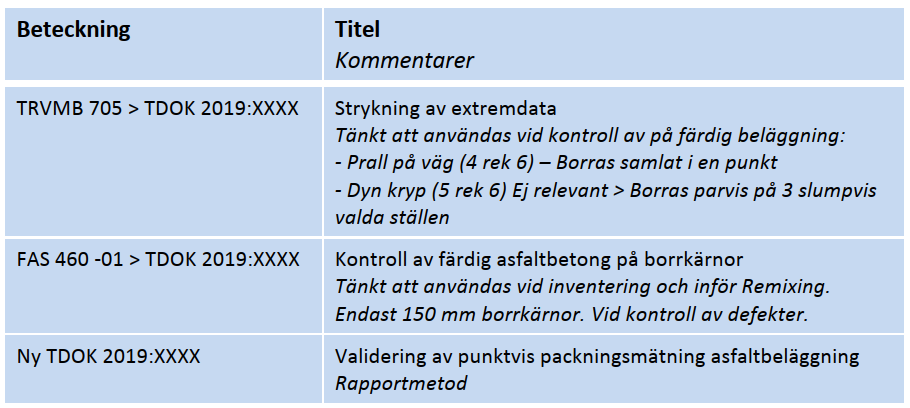 8.    Metodhandledningarhttps://docs.google.com/spreadsheets/d/1XpvAFVdyPkzML881f0hdoLRXulDlgq6khNctjA2bFb4/edit#gid=1110483688KL visade förändringarna i tabellen med de aktuella metodhandledningarna. Han redovisde visade de ”städningar” som gjorts.9.    Ringanalyser Ringanalys ITSR (AW)En preliminär rapportering av de resultat som inkommit från årets ringanalys. Rapportskrivning är i full gång och undertecknad räknar med att inom kort ha en rapport klar för distribution. Allmänna kommentarer från resultaten var att det kommer vara svårt att använda SS-EN standarden. Den ger för litet utslag. Lagringstiden i 40 grader är för kort.Se bifogad presentation. OBS endast preliminära resultat.10.    Aktuell FoI, resultat och behov och utgivna rapporter mm (Alla) Ingen hade något att redovisa.11.  Metoddagen 2019 (Glenn)       Avstämning Metoddagen 2019       http://www.metodgruppen.nu/web/page.aspx?refid=8&eventid=100474&page=1Glenn redovisade dagsläget för programmet. Vissa justeringar gjordes vid mötet. Se bifogat preliminärt program:12.  Info metoder och nyheter i regelverken (KL)Nästa version av TDOK 2013:0529 (version 4.0) beräknas publiceras 2020. Synkroniseras med AMA Anläggning 20 Utredning/samråd med branschen: – Kravspecifikation ACBE (Bärlager AGBE) – Ny produktstandard 2019  – Halvvarm återvinning - Utveckling eller avveckling av konceptet ? – Utveckling av avsnitt med funktionella krav ? Nästa version av TDOK 2014:0565 (version 4.0) beräknas publiceras 2020. Synkroniseras med TDOK 2013:0529, Version 4.0 Utredning/samråd med bransch: – Förenklad beräkningsmodell för avdrag hålrumshalt – Ny parameter ? Packningsgrad ? – Kalkylvärden bitumenemulsioner ?AMA Anläggning 20Arbetet med hantering av remissynpunkter inom Svensk Byggtjänst har påbörjats.AMA 20 planeras publiceras maj 2020.From 1 juli 2020 förväntas AMA 20 gälla för Trafikverkets projekt vid utförandeentreprenader   13.  Swedac (Alla)Inget att rapportera förutom att den kontaktperson som vi haft från Swedac har slutat och det är osäkert vem som hädanefter tar upp den rollen från deras sida. Det är gruppens mening att det är värdefullt att dessa kontakter finns och att det därigenom undviks onödiga missförstånd.14.  ÖvrigtFramtida revidering av EN 12697-41 Beständighet mot avisningsmedel (KL)Andreas Anderson kommenterade metoden. Swedavia håller på med att utreda alternativa metoder men har ännu inte kommit fram med något vettigt förslag. Det finns en öppning att använda en modifierad metod där LA är utvärderingsmetoden. Mer finns att göra och han efterlyste inspel från branschen för att hitta bättre sätt att angripa problematiken.Kenneth meddelade att metoden kommer att revideras under 2020.Användning av CoreLok i Sverige ? (KL – fråga från Norge)Det finns ett fåtal utrustningar i Sverige och används sparsamt. Utredningar har gjorts och publicerats både av SKANSKA och VTI. KL såg inga principiella hinder för att använda den däremot tryckte han på att resultaten från den bör ligga i nivå med paraffinmetoden. Här finns mer att göra. Finns vacuumpåsar som kan ge det? En mindre provningsjämförelse med denna bör föregå en skarpare användning. Detta får tas med i planerna för kommande ringanalyser.Erfarenheter metodmässigt baserat på ökad återvinning ? Utmaningar ? (KL)Man har i branschen inte sett så stora bekymmer vad gäller möjligheten att öka återvinningen. Det kräver dock en noggrannare kontroll av materialet men metodmässigt är det inte svårt. De rutinanalyser som används för den kontrollen är väl inarbetat och laboratorierna har kompetens för att utföra det.Marshallvärde/Stabilitet och Flytvärde enligt ASTM D1559 eller SS-EN 12697-34 ? (KE)Swedavia är inne på att revidera deras specifikation så att den provningen utgår och ersätts med andra metoder. Det som ligger närmast är dynamisk krypresistens. Här pågår ett arbete som ska möjliggöra detta. Inget är klart ännu.KL påtalar att SS-EN 12697-34 åberopas för ÅAK och ÅAHV, dock med provningstemperatur + 25 °C.Deformationsresistens, SS-EN 12697-25, A1. Konditionering ? Tid för analys ? (KK)KL påtalar att korrigering bör undvikas. Detta görs genom att se till att provning sker inom föreskriven tid enligt SS-EN 12697-25, A1. Dvs att provning ska ske mellan 14-42 dygn efter utläggning.Revidering av metodhandledningen med avseende på tempereringstid. Det saknas i SS-EN standarden. En lämplig tid för detta kan tas från den gamla FAS-metoden där det står att 4-6h är tillräckligt. Se Beslutslistan.Egenskaper befintlig beläggning i förfrågningsunderlag ? Diskussion (KL)              Allmän diskussion om risker och fördelar med att ange detaljerade egenskaper på befintlig   beläggning som ska rivas eller fräsas. KK nämner att man normalt sett använder data i PMSv3 för att bedöma om befintlig beläggning är återvinningsbar. KL påtalar att det är viktigt att beställare inventerar och undersöker befintlig beläggning inför val av åtgärd.   Vid te.x remixing ska detaljerad undersökning av beläggningens egenskaper göras av E som underlag för mix-design av det färdiga lagret. Vid ÅAK och ÅAHV som baseras på konceptet 80/20 RA/Ny ballast finns kalkylvärden för tillsatt andel nytt bitumen i Trafikverkets Regler för reglering.  Naturvårdsverkets regeringsuppdrag gällande utarbetande av förslag till Allmänna regler för hantering, beredning av avfall inför återvinning är högsta prioritet för KL för stunden med avseende på frågan om asfalt som avfall. Viktigt att kvalitetskraven, gällande tillåten halt 16-PAH, för att en anläggning ska omfattas av de Allmänna reglerna läggs på en realistisk nivå med hänsyn taget till allmän praxis och mätosäkerhet för befintliga analysmetoder.  15.  BeslutTvå beslut togs och fördes in i beslutslistan. 16.  Kommande möten 2019-12-05, Tid: 08:00 – 12:00 (Skype se kallelse Outlook)DatumBeslut/uppdrag (Röd text innebär justering på detta möte)Ansvar2019-10-22Komplettera Metodhandledning för SS-EN 12697-25, Metod A1 med rekommenderad tempereringstid (enligt FAS 468).  AW2019-10-22Utvärdera Corelock-metoden i en provningsjämförelse, Arbetsgrupp: Andreas W och Katarina EkbladAW2019-04-16Arbetsgrupp för att arrangera Ringanalys på Dynamisk krypresistens under 2020. Andreas W, VTI; Katarina Ekblad, Skanska; Khalid Kader, NCC; Martin Rydh, Peab. Andreas W sammankallandeAW2018-09-06Fråga om någon på Swedac kan hålla en kort presentation om förändringarna i den nya laboratoriestandarden 17025 på Metoddagen 2019-02-07AW2018-09-06Sammankalla till skypemöte om Ringanalys 2019 på vattenkänslighetAW2017-04-05Listan över arbetet med metodhandledningar som ligger på hemsidan ska uppdateras avseende aktuella SS-EN metoder samt komplettering med önskat färdigställandedatum för respektive handledning. KL & AW2017-04-05Arbetsgrupp utsedd för planering av ringanalys för EN 12697–1, -2, -5, -6, -8, -30.    Andreas sammankallande, Martin, K deltar i arbetsgruppen                                         Ringanalys ska genomföras under jan-mars 2018Andreas W2016-12-08Ta fram metodhandledningar av Dynamisk kryp (SS-EN 12697–25) samt Laboratorieblandning (SS-EN 12697–35)Andreas W2016-04-20Planering av ringanalys för återvinning, 12697–3, inkl. framtagning av metodhandledningArbetsgrupp: Henrik, Andreas och HassanHenrik A2016-04-20Planering av ringanalys för Prall, 12697–16, inkl. framtagning av metodhandledningArbetsgrupp: Kenneth L, Katarina, Khalid och LeifKenneth L2016-08-312016-04-20Utgår ur denna beslutslista – endast information. Se punkt 13 i Minnesanteckningarna.Nystart för Ringanalysgruppen som har ett skypemöte fredag den 22 april 2016 för att se över ”Manual för ringanalyser” och diskutera förslag till kommande ringanalyser Håkan A, VTI2014-12-10Inbädda dokument Införa länkar till de dokument som det hänvisas till i beslutslistan.Leif, VTI2014-12-10Ålderskorrigering (punkten omarbetad sedan föregående protokoll)Försöka få till ett SBUF/TRV projektHassan Hakim Khalid Kader, NCC2013-01Arbetsgrupp för provtagning (2013-01): Ta fram de standarder vi använder för provtagning t.ex. TRVMB 703 och SS-EN 12697-27 och sedan ange de ”kritiska faktorer” som påverkar mätosäkerheten i påföljande analyser. Mats J skickar förslag till Swedac (beslut på mötet i aug 2013). Klart men dokumentet är inte publicerat någonstans? Men frågan har tagits hand om på Asfaltskolans utbildning.Mats, SveviaKhalid, NCCKatarina, Skanska2016-08-312013-01Löpande arbete att omarbeta TRVMB till TDOK. Information ges kontinuerligt av KL.Omarbetning av standarder (2013-01):FAS och VVMB-metoder till TRVMB eller övergång till EN-standardTRV håller på med detta arbete under 2013. Sammanställning inlagd på MGs hemsida. Kenneth L, TRV2016-08-312013-01Vid asfaltutskottsmöte 2016-08-31 fördelades ansvaret för respektive Metodhandledning. Se punkt 7 i Minnesanteckningarna.Uppdatering av metodhandledningar (2013-01):Gå igenom alla metodhandledningar och stämma av att det är senaste utgåva vi hänvisar till samt notera om ändringar gjorts i standarderna som påverkar skrivningen i metodhandledningarna i de fall utgåvorna inte stämmer. Leif kollar och fördelar arbetet.12697-3 och 16 nya som borde jobbas fram!Enligt listaLeif, VTI2016-08-312013-01KL meddelade att rapporten finns i FUD-Info (TRV). Länk läggs ut på hemsidan. http://fudinfo.trafikverket.se/fudinfoexternwebb/pages/PublikationVisa.aspx?PublikationId=3066Rapport om ringanalys på utmattning (2013-01):Läggs ut på hemsidan. Leif kollar med HassanKLHassan, VTI2014-12-10Planera ringanalys för dynamisk kryptest, WTT, Triaxialförsök inkl. packning av prover. Leif samlar en grupp av närmast berörda. (Inför en sådan ringanalys bör en enkät också ingå där varje lab. beskriver vilken utrustning och vilka procedurer man använder, både vad gäller provning som tillverkning av plattor). Nedlagt!Leif, VTI2014-12-10Metodansvariga för dessa metoder (punkten omarbetad sedan föregående protokoll):(Syftet med metodansvariga är främst att ha någon som känner ett ansvar för remisshanteringen av dessa metoder; samla in synpunkter och sammanställa remissvar)WTT inkl. packning, Henrik Arnerdal, NynasDynamisk kryptest, Hassan, VTIDenna punkt är omarbetad i dagens protokoll!Henrik, NynasHassan, VTI2013-12-05Remisshantering.  Leif lägger upp svarsblanketter på hemsidan för alla aktuella provningsstandarder inom de områden vi arbetar med inom metodgruppen. Syftet med detta är att vem som helst sedan kan gå in och lägga in sina synpunkter. Visas på metoddagen 2014.Leif, VTI2013-01Forum på nätet för synpunkter på olika provningsmetoder: Leif tar fram ett forum på nätet där man kan gå in och tycka till om olika metoder. Syftet är att försöka fånga in synpunkter från branschen som vi sedan kan hantera i de olika utskotten. Visades på mötet i aug 2013. Visas på metoddagen 2014.Leif, VTI2013-01TOD-metoden: Översyn av den subjektiva bedömning som görs i denna metod för att avgöra om asfaltmassan uppvisar de viskösa egenskaper som utmärker en KGO blandad massa. Beslutat att inte göra metodbeskrivning av denna metod eftersom vi saknar underlag att arbeta efter. Bl.a. som beskriver hur bedömningskurvorna ska definieras.Torbjörn, TRVBjörn, TRVLeif, VTI